АДМИНИСТРАЦИЯ МУНИЦИПАЛЬНОГО ОБРАЗОВАНИЯ «ВОЛОДАРСКИЙ МУНИЦИПАЛЬНЫЙ РАЙОН АСТРАХАНСКОЙ ОБЛАСТИ»ПОСТАНОВЛЕНИЕОб организации и проведении 	муниципального этапа          конкурса «Воспитатель года – 2023»          В целях выявления, поддержки и распространения инновационного опыта организаций дошкольного образования и воспитания, повышения  престижа труда воспитателей дошкольных образовательных организаций, распространения педагогического опыта лучших педагогов Володарского района и согласно плану работы отдела образования администрации муниципального образования «Володарский район» на 2023 год, администрация муниципального образования «Володарский район»ПОСТАНОВЛЯЕТ:	1.Организовать муниципальный этап конкурса с 13 марта по 20 марта  2023 года.          2.Утвердить «Положение о порядке проведения муниципального этапа конкурса «Воспитатель года - 2023».          3.Утвердить состав жюри Приложение № 6.4.Сектору информационных технологий организационного отдела администрации муниципального образования «Володарский район» (Поддубнов) разместить настоящее постановление на сайте администрации муниципального образования «Володарский район».	5.Настоящее постановление вступает в силу со дня его подписания.	6.Контроль за исполнением настоящего постановления возложить на и.о заместителя главы администрации муниципального образования «Володарский район» по социальной политике Курмангалиева Х.Б.Глава администрации                                                Х.Г.ИсмухановПриложение № 1к постановлению администрациимуниципального образования «Володарский район»от 28.02.2023 г. № 153Положение о порядке проведения муниципального этапа конкурса «Воспитатель года - 2023»1. Общие положения1.1. Муниципальный этап конкурса «Воспитатель года - 2023» (далее - Конкурс) проводится в целях выявления, поддержки и распространения инновационного опыта организаций дошкольного образования и воспитания, повышения престижа труда воспитателей дошкольных образовательных организаций (далее ДОО), распространения педагогического опыта лучших педагогов Володарского района 1.2. Задачи Конкурса:-обновление содержания образовательного процесса в ДОО, необходимого для реализации ФГОС ДО;-совершенствование профессиональных компетентностей педагогических работников ДОО;-выявление талантливых, творчески работающих педагогических работников ДОО;-распространение инновационного педагогического опыта педагогов ДОО;-создание условий для самореализации воспитателей, раскрытие их творческого потенциала; -пропаганда педагогических знаний, способствующих развитию здорового поколения.1.3. Конкурс проводится отделом образования администрации МО «Володарский муниципальный район Астраханской области» согласно плану работы отдела образования администрации муниципального образования «Володарский муниципальный район Астраханской области « на 2023 год.1.4. Настоящее Положение определяет порядок и регламент проведения Конкурса.2. Участники Конкурса2.1.Участниками  Конкурса являются педагогические работники образовательных организаций Володарского района, реализующие образовательные программы дошкольного образования, работающие в вышеназванных организациях не менее трех лет (на 1 января текущего года).2.2. Педагогические работники должны занимать должность по основному месту работы.2.3. Финалисты и победители Конкурса трех предыдущих лет не принимают участие в данном Конкурсе.2.4. От каждой муниципальной образовательной организации могут принять участие по одному представителю.2.5. Количество участников на разных этапах Конкурса определяется Оргкомитетом на основании настоящего Положения. 3. Сроки и этапы проведения Конкурса3.1. Конкурс проводится поэтапно с 13 марта  по 20 марта  2023 года.3.2. Этапы проведения Конкурса:Первый этап  - заочный. Часть 1.Регистрация участников. Часть 2. Визитная карточка «Я педагог». Часть 3. Интернет - портфолио. Сроки проведения: 13 марта  2023 года.Первый этап - очный. Часть1. Конкурсное испытание «Моя педагогическая находка». Часть 2. «Педагогическое мероприятие с детьми». Осуществляется  отбор участников для участия в 2 очном этапе. Сроки проведения:  14 марта  2023 года.Второй этап - очный. Часть1. «Мастерская педагога». Часть 2. «Собеседование с членами жюри». В конкурсных испытаниях второго очного тура принимают участие конкурсанты, определившиеся по итогам первого очного тура, принимают участие три конкурсанта. Сроки проведения:15марта,16 марта.Третий этап -очный. «Педагогические дебаты». В конкурсном испытании третьего очного тура принимают участие три конкурсанта, определившихся по итогам второго очного тура. По итогам из числа конкурсантов, участвовавших в третьем очном туре, определяются победитель и призеры. Сроки проведения:17 марта.4. Первый этап заочный4.1. Часть1.4.2.Участникам необходимо предоставить материалы  в отдел образования администрации МО «Володарский район» до 9 марта 2023 года:- представление по форме (приложение № 1 к Порядку);- личное заявление кандидата (приложение № 2 к Порядку);- согласие участника Конкурса на обработку персональных данных (Приложение № 3 к Порядку);- информационная карта (приложение № 4 к Порядку);- конкурсные материалы для участия в первом (заочном) туре Конкурса (приложение № 5 к Порядку).Ответственность за полноту и достоверность сведений, отраженных в документах, несет учредитель образовательной организации, представившей кандидата для участия в Конкурсе. 4.3. Часть 2.4.4. Видеоролик «Визитная карточка».Цель конкурсного испытания: демонстрация конкурсантом профессиональных достижений с использованием информационно-коммуникационных технологий.Формат конкурсного испытания: видеоролик продолжительностью до 3 минут. Видеоролик должен содержать информацию о достижениях конкурсанта в профессиональной и общественной деятельности, отражать его профессиональную культуру, демонстрировать современные способы педагогической деятельности.Организационная схема конкурсного испытания: видеоролик размещается на интернет-ресурсе конкурсанта, ссылка для просмотра указывается в информационной карте конкурсанта (Приложение № 5). Технические требования к видеоролику: возможность просмотра в режимах онлайн и офлайн; разрешение – 1920*1080 (16:9); частота – 25 кадров/сек; скорость потока – не менее 13,0 Мбит/с; кодировка – AVC; формат файла – mpg4. Видеоролик должен содержать информационную заставку с указанием региона, населенного пункта, образовательной организации, Ф.И.О. конкурсанта.Критерии и показатели оценки конкурсного испытания:- информативность и содержательность (демонстрируются профессиональные достижения конкурсанта в работе с воспитанниками, родителями (законными представителями) воспитанников, коллегами; демонстрируются интересы и увлечения конкурсанта, связанные с профессиональной деятельностью; демонстрируется индивидуальный стиль профессиональной деятельности и оригинальность (0 – 6 баллов); - представление  информации (соблюдается соответствие видеоряда содержанию; видеоряд, композиция и содержание интересны и оригинальны (0 – 4  балла). Максимальное количество баллов – 10.Конкурсанты определяют жанр видеоролика (интервью, репортаж, видеоклип, мультфильм и т.п.) самостоятельно.4.5. Часть 3.4.6.  «Интернет-портфолио».Цель конкурсного испытания: демонстрация конкурсантом различных аспектов профессиональной деятельности с использованием информационно-коммуникационных технологий.Формат конкурсного испытания: интернет-ресурс (страница на интернет-сайте образовательной организации, в которой работает конкурсант, или ссылка на личный сайт (блог, аккаунт в социальной сети), размещенная на странице образовательной организации), на котором представлены методические разработки, материалы, отражающие опыт и специфику профессиональной деятельности конкурсанта, фото- и видеоматериалы.Организационная схема проведения конкурсного испытания: адрес интернет-ресурса вносится в информационную карту конкурсанта в личном кабинете на сайте Конкурса. Предоставляется только один интернет-адрес. Интернет-адрес должен быть активным при открытии посредством входа через любой браузер.Порядок оценивания конкурсного испытания: оценивание конкурсного испытания осуществляется в заочном режиме. Оценивание производится по двум критериям, каждый критерий раскрывается через совокупность показателей. Каждый показатель оценивается по шкале от 0 до 2 баллов, где 0 баллов – «показатель не проявлен», 1 балл – «показатель проявлен частично», 2 балла – «показатель проявлен в полной мере».Максимальная оценка за конкурсное испытание «Интернет-портфолио» – 20 баллов.Критерии оценивания:- содержательность и практическая значимость материалов (содержание материалов ориентированно на различные категории участников образовательных отношений; содержание материалов отражает основные направления (одно или несколько) развития детей в соответствии с требованиями ФГОС ДО; материалы имеют практико-ориентированный характер; материалы представляют интерес для профессионального сообщества; представлены полезные ссылки на ресурсы, посвященные вопросам дошкольного образования) (0 – 10 баллов);- характеристики ресурса (обеспечены четкая структура представления материалов и удобства навигации; предусмотрены возможность осуществления обратной связи; используются разные формы представления информации (текстовая, числовая, графическая, аудио, видео и др.); материалы регулярно обновляются; отсутствуют орфографические, пунктуационные и грамматические ошибки (0-10 баллов).5.Первый этап очный5.1. Первый очный тур включает два конкурсных испытания: «Моя педагогическая находка» и «Педагогическое мероприятие с детьми». 5.2. Конкурсное испытание «Моя педагогическая находка».Цель конкурсного испытания: демонстрация конкурсантом наиболее значимого в его деятельности способа, метода или приема обучения, воспитания и развития детей дошкольного возраста.Формат конкурсного испытания: выступление конкурсанта, демонстрирующее элемент профессиональной деятельности, который он позиционирует как свою педагогическую находку. Организационная схема конкурсного испытания: конкурсное испытание проводится в специально отведенной аудитории. Последовательность выступлений определяется жеребьевкой. Выступление конкурсанта может сопровождаться презентацией или видеофрагментами.Регламент конкурсного испытания – до 20 минут (выступление конкурсанта – 10 минут; ответы на вопросы жюри – до 10 минут).Порядок оценивания конкурсного испытания: оценивание конкурсного испытания осуществляется в очном режиме. Оценка каждого члена жюри фиксируется им в индивидуальной оценочной ведомости. Оценивание производится по 3 критериям. Критерии не равнозначны и имеют разное выражение в баллах, каждый критерий выражается через совокупность показателей. Каждый показатель оценивается по шкале от 0 до баллов, где 0 баллов – «показатель не проявлен», 1 балл – «показатель проявлен частично», 2 балла – «показатель проявлен в полной мере». Максимальная оценка за конкурсное испытание «Моя педагогическая находка» – 30 баллов.Критерии и показатели оценки конкурсного испытания:- методическая грамотность (конкурсант обосновывает актуальность демонстрируемого способа/метода/приема для своей педагогической практики; выявляет инновационную составляющую демонстрируемого способа/метода/приема; обозначает цели и планируемые результаты применения демонстрируемого способа/метода/приема; выявляет развивающий потенциал демонстрируемого способа/метода/приема; представляет результативность демонстрируемого способа/метода/приема; демонстрирует знания в области педагогики и психологии; демонстрирует оригинальность решения педагогических задач; демонстрирует понимание места и значения конкретного способа/метода/приема в своей методической системе (0-16 баллов).- культура презентации (конкурсант представляет информацию целостно и структурировано; точно и корректно использует профессиональную терминологию; конкретно и полно отвечает на вопросы экспертов; использует оптимальные объем и содержание информации; не допускает речевых ошибок; вызывает профессиональный интерес аудитории; демонстрирует ораторские качества и артистизм (0-14 баллов).5.3. Часть 2.5.4. Конкурсное испытание «Педагогическое мероприятие с детьми»Цель конкурсного испытания: демонстрация конкурсантом профессиональных компетенций в области проектирования, организации и реализации различных видов развивающей деятельности дошкольников. Формат конкурсного испытания: педагогическое мероприятие с детьми в образовательной организации дошкольного образования, утвержденной Оргкомитетом в качестве площадки проведения.Организационная схема конкурсного испытания: тема занятия, возраст детей (группа) определяются конкурсантами. Последовательность выступлений определяется жеребьевкой не позднее чем за 3 дня до начала проведения конкурсного испытания. Конкурсное испытание проводится в соответствии с расписанием занятий и распорядком пребывания воспитанников в образовательной организации. Конкурсное испытание проходит в два этапа: 1 – проведение мероприятия с детьми, 2 – самоанализ и ответы на вопросы членов жюри. Регламент конкурсного испытания – 30 минут (проведение мероприятия – 20 минут; ответы на вопросы членов жюри – 10 минут).Порядок оценивания конкурсного испытания: оценивание конкурсного испытания осуществляется в очном режиме. Оценка фиксируется каждым членом жюри в индивидуальной оценочной ведомости. Оценивание производится по 5 критериям. Критерии не равнозначны и имеют разное выражение в баллах, каждый критерий раскрывается через совокупность показателей. Каждый показатель оценивается по шкале от 0 до 2 баллов, где 0 баллов – «показатель не проявлен», 1 балл – «показатель проявлен частично», 2 балла – «показатель проявлен в полной мере». Максимальная оценка за конкурсное испытание «Педагогическое мероприятие с детьми» – 60 баллов.Критерии и показатели оценки конкурсного испытания:- реализация содержания образовательной программы дошкольного образования (конкурсант обеспечивает соответствие содержания занятия ФГОС ДО, обеспечивает соответствие содержания возрастным особенностям воспитанников; реализует воспитательные возможности содержания; создает условия для речевого / социально-коммуникативного  / физического / художественно-эстетического развития воспитанников; реализует содержание, соответствующее современным научным знаниям, способствующее формированию современной картины миры; реализует содержание, соответствующее традиционным ценностям российского общества (0 – 12 баллов).- методические приемы решения педагогических (конкурсант использует приемы привлечения внимания воспитанников; использует приемы удержания внимания воспитанников; использует приемы поддержки инициативы воспитанников; использует приемы поддержки самостоятельности воспитанников; использует приемы стимулирования и поощрения воспитанников; целесообразно применяет средства наглядности и ИКТ (0 – 12 баллов).- организационная культура (конкурсант обеспечивает четкую структуру мероприятия; мотивированно использует/не использует раздаточный материал и ТСО; зонирует пространство в соответствии с целями и задачами мероприятия и эффективно его использует; соблюдает санитарно-гигиенические нормы ДО; соблюдает регламент конкурсного испытания (0 – 10 баллов).- речевая коммуникативная культура, личностно – профессиональные качества (конкурсант соблюдает этические правила общения; не допускает речевых ошибок; удерживает в фокусе внимания всех воспитанников, участвующих в мероприятии; четко, понятно, доступно формулирует вопросы и задания для воспитанников; демонстрирует индивидуальный стиль профессиональной деятельности (0 – 16 баллов).- рефлексивная культура (на этапе самоанализа) (конкурсант оценивает результативность проведенного мероприятия; делает вывод о том, насколько удалось реализовать цель и задачи мероприятия; обосновывает корректировку (или отсутствие и корректировки) плана мероприятия в соответствии с условиями его проведения; оценивает эффективность своего взаимодействия с воспитанниками; конкретно, точно и ясно отвечает на вопросы жюри (0 – 10 баллов).Максимальное количество баллов – 60. 6. Второй этап 6.1. Второй очный тур Конкурса включает два конкурсных испытания: «Мастерская педагога» и «Собеседование с членами жюри». В конкурсных испытаниях второго очного тура принимают участие конкурсанты, определившиеся по итогам первого очного тур, принимают участие три конкурсанта.6.2. Конкурсное испытание «Мастерская педагога»Цель конкурсного испытания: демонстрация конкурсантом собственной педагогической разработки (технологии, метода, способа, приема или средства), используемой в профессиональной деятельности, а также компетенций в области презентации и передачи педагогического опыта.Формат конкурсного испытания: мастер-класс с использованием элементов профессиональной деятельности (приемы, методы, технологии обучения и развития детей дошкольного возраста), демонстрирующий систему работы педагога, ее оригинальность, эффективность и тиражируемость.Организационная схема конкурсного испытания: конкурсное испытание проводится в специально отведенной аудитории. Тему, форму проведения мастер-класса (тренинговое занятие, деловая имитационная игра, моделирование, мастерская, творческая лаборатория, воркшоп и др.), наличие фокус-группы и ее количественный состав конкурсанты определяют самостоятельно. Регламент конкурсного испытания – до 10 минут.Порядок оценивания конкурсного испытания: оценивание конкурсного испытания осуществляется в очном режиме. Оценка фиксируется каждым членом жюри в индивидуальной оценочной ведомости. Оценивание производится по З критериям.  Критерии не равнозначны и имеют разное выражение в баллах, каждый критерий раскрывается через совокупность показателей. Каждый показатель оценивается по шкале от 0 до 2 баллов, где 0 баллов — «показатель не проявлен», 1 балл — «показатель проявлен частично», 2 балла — «показатель проявлен в полной мере». Максимальная оценка за конкурсное испытание «Мастерская педагога» — 40 баллов.  Критерии и показатели оценки конкурсного испытания:- актуальность и методическая обоснованность представленного опыта (конкурсант обосновывает значимость демонстрируемого опыта для достижения целей дошкольного образования; формулирует цель и задачи демонстрируемого опыта; основывает педагогическую эффективность и результативность демонстрируемого опыта; устанавливает связь демонстрируемого опыта с ФГОС ДО (0 – 8 баллов);- образовательный потенциал мастер-класса (конкурсант акцентирует внимание на ценностных, развивающих и воспитательных эффектах представляемого опыта; демонстрирует результативность используемой технологии/методов/приемов; обозначает возможность тиражирования опыта в практике дошкольного образования; обозначает особенности реализации представляемого опыта; предлагает конкретные рекомендации по использованию демонстрируемой технологии/методов/приемов; демонстрирует широкий набор методов/приемов активизации профессиональной аудитории; демонстрирует комплексность применения технологий, методов, приемов для решения поставленной в мастер-классе проблемы/задачи; вызывает профессиональный интерес аудитории (0 – 16 баллов);- организационная, информационная и коммуникативная культура (конкурсант демонстрирует умения в области передачи собственного опыта; использует оптимальные объем и содержание информации; использует различные способы структурирования и представления информации; демонстрирует умение сочетать интерактивные формы презентации педагогического опыта; точно и корректно использует профессиональную терминологию, не допускает речевых ошибок; обеспечивает четкую структуру и хронометраж мастер-класса; оптимально использует ИКТ и средства наглядности; демонстрирует навыки публичного выступления и артистизм (0 – 16  баллов).Максимальное количество баллов – 40.6.3. Конкурсное испытание «Собеседование с членами жюри»Цель конкурсного испытания: конкретизация конкурсантами основных идей педагогического опыта, представленного в конкурсном испытании «Мастерская педагога», демонстрация умения грамотно, точно и содержательно отвечать на вопросы, формулировать и аргументировать профессионально-личностную позицию по вопросам дошкольного образования. Формат конкурсного испытания: ответы конкурсантов на вопросы членов жюри по содержанию и целеполаганию представленного мастер-класса, а также общие профессиональные вопросы, актуальные для дошкольного образования.Организационная схема конкурсного испытания: конкурсное испытание проводится в специально отведенной аудитории после завершения конкурсного испытания «Мастерская педагога». Последовательность выступлений конкурсантов остается той же, что и в конкурсном испытании «Мастерская педагога».Регламент конкурсного испытания: до 10 минут.Порядок оценивания конкурсного испытания: оценивание конкурсного испытания осуществляется в очном режиме. Оценка фиксируется каждым членом жюри в индивидуальной оценочной ведомости. Оценивание производится по З критериям. Критерии не равнозначны и имеют разное выражение в баллах, каждый критерий раскрывается через совокупность показателей, Каждый показатель оценивается по шкале от 0 до 2 баллов, где 0 баллов — «показатель не проявлен», 1 балл — «показатель проявлен частично», 2 балла — «показатель проявлен в полной мере». Максимальная оценка за конкурсное испытание «Собеседование с членами жюри» — 30 баллов.Критерии и показатели оценки конкурсного испытания:- обоснование выбора темы «Мастерской педагога» и убедительность суждений (конкурсант демонстрирует самостоятельность и продуманность выбора темы; демонстрирует связь выбранной темы со своей педагогической практикой; научно и практически обосновывает свои суждения; обосновывает педагогическую эффективность и результативность демонстрируемого опыта (0 – 8 баллов);- аргументированность профессионально-личностной позиции по выбранной теме (конкурсант приводит достаточное количество аргументов для понимания собственной позиции по выбранной теме; приводит аргументы, нацеленные непосредственно на обоснование собственной позиции по выбранной теме; обозначает возможность тиражирования опыта в практике дошкольного образования; аргументирует результативность используемой технологии/методов/приемов; предлагает конкретные рекомендации по использованию демонстрируемой технологии/методов/приемов; четко обозначает приоритеты своей профессиональной деятельности (0 – 12 баллов);- информационная и коммуникативная культура, личностные качества (конкурсант отвечает на вопросы конкретно, логично и содержательно; демонстрирует высокий уровень эрудиции; использует оптимальные объем и содержание информации; точно и корректно использует профессиональную терминологию, не допускает речевых ошибок; демонстрирует уверенность, способность к импровизации, психологическую устойчивость (0 – 10 баллов).Максимальное количество баллов – 30.7.Третий этап7.1. Третий очный тур Конкурса включает одно конкурсное испытание «Педагогические дебаты». В конкурсном испытании третьего очного тура принимают участие три конкурсанта, определившихся по итогам второго очного тура.7.2. Конкурсное испытание «Педагогические дебаты»Цель конкурсного испытания: демонстрация конкурсантами профессионального кругозора и навыков публичного выступления, умения грамотно, аргументированно и содержательно вести конструктивный диалог в ситуации профессионального общения. Формат конкурсного испытания: публичные дебаты, обмен мнениями, обсуждение вопросов, актуальных для дошкольного образования.Организационная схема конкурсного испытания: конкурсное испытание проводится в специально организованном пространстве в присутствии членов жюри, всех участников Конкурса, представителей средств массовой информации. Ход дебатов регулируется модератором (ведущим). Темы дебатов доводятся до сведения конкурсантов после объявления участников третьего очного тура.Регламент конкурсного испытания: 60 минут.Порядок оценивания конкурсного испытания: оценивание конкурсного испытания осуществляется в очном режиме. Оценка фиксируется каждым членом жюри в индивидуальной оценочной ведомости. Оценивание производится по З критериям. Критерии не равнозначны и имеют разное выражение в баллах, каждый критерий раскрывается через совокупность показателей. Каждый показатель оценивается по шкале от 0 до 2 баллов, где 0 баллов — «показатель не проявлен», 1 балл — «показатель проявлен частично», 2 балла — «показатель проявлен в полной мере». Максимальная оценка за конкурсное испытание «Педагогические дебаты» — 20 баллов.Критерии и показатели оценки конкурсного испытания:- ценностные ориентиры профессиональной деятельности (конкурсант демонстрирует знание и понимание государственной политики в области дошкольного образования; четко излагает профессионально-личностную позицию, основанную на традиционных ценностях российского общества; демонстрирует готовность к профессиональному совершенствованию и личностном росту (0 – 6 баллов);- умение вести профессиональный диалог (конкурсант демонстрирует понимание обсуждаемых вопросов и свободное владение темой; удерживает тему обсуждения в фокусе внимания; выявляет проблему и предлагает конструктивные реалистичные пути ее решения; опирается на психолого-педагогические знания и практический опыт, оперирует достоверными фактами (0 – 8 баллов);- коммуникативная и речевая культура, личностные качества (конкурсант демонстрирует ораторские качества и артистизм; демонстрирует стрессоустойчивость, уверенность в себе, готовность к импровизации; соблюдает этические правила профессиональной коммуникации, грамотность речи (0-6 баллов).Максимальное количество баллов – 20.7.3. Члены жюри проводят оценку выступлений конкурсантов третьего очного тура, заполняют оценочные ведомости и передают их в счетную комиссию после окончания конкурсного испытания. По итогам из числа конкурсантов, участвовавших в третьем очном туре, определяются победитель и призеры. 8. Жюри Конкурса8.1.Для оценивания конкурсных испытаний формируется жюри Конкурса.         8.2.Состав жюри и регламент его работы утверждаются Оргкомитетом.         8.3.В состав жюри входят педагогические работники, осуществляющие    педагогическую и (или) научно-педагогическую работу в образовательных организациях, реализующие образовательные программы дошкольного образования, образовательных организациях дополнительного профессионального или высшего образования, победители и лауреаты предыдущих Конкурсов, представители общественных организаций, представители учредителей Конкурса, педагогические и общественные деятели.         8.4.Жюри оценивает выполнение конкурсных испытаний в баллах в соответствии с критериями, установленными настоящим Порядком. По каждому конкурсному испытанию члены жюри заполняют оценочные ведомости и передают их в счетную комиссию.8.5.В целях достижения максимальной объективности в оценке отдельных конкурсных испытаний к работе жюри могут привлекаться эксперты. Вопрос о привлечении на отдельных конкурсных этапах экспертов решается Оргкомитетом. Состав экспертов утверждается Оргкомитетом.Приглашенные эксперты наделяются правом совещательного голоса. В функции экспертов входит консультация членов жюри по определению уровня профессионального мастерства конкурсанта в решении частных педагогических задач.8.6. Исключение конфликта интересов при работе жюри обеспечивается следующим условием: члены жюри муниципального этапа Конкурса не могут оценивать выполнение конкурсных испытаний представителя той образовательной организации, в которой они работают.9. Критерии конкурсной оценки9.1. Предметом конкурсной оценки является опыт участника по созданию новой образовательной практики, обеспечивающей обновление (обогащение, модернизацию) образовательной деятельности новыми формами, методами, содержанием в контексте общих тенденций и приоритетов развития дошкольного образования и направленной на повышение качества дошкольного образования.9.2. Для проведения конкурсной оценки используются показатели, позволяющие установить актуальность, современность, новизну, практическую значимость предъявляемого опыта и оценить профессиональные умения участника по реализации опыта, проявляющиеся в использовании в образовательной деятельности эффективных и современных технологий, форм и методов работы, средств обучения и воспитания.9.3. Оргкомитет по каждому показателю устанавливает критерии конкурсной оценки, соответствующие содержанию конкурсного испытания.10. Определение призеров и победителей Конкурса10.1.Жюри оценивает выполнение конкурсных мероприятий в баллах в соответствии с критериями, утвержденными Оргкомитетом.10.2.По результатам Конкурса жюри определяет победителя, призеров и победителей в номинациях.10.3.Решение жюри принимается большинством голосов от общего числа присутствующих членов жюри и оформляется протоколом.11. Порядок проведения оценки, подведение итогов11.1. Члены жюри оценивают конкурсные испытания в баллах в соответствии с критериями, оформляют оценочные листы.11.2. Оценка конкурсных испытаний проводится членами жюри индивидуально, независимо друг от друга.11.3. Результатом экспертизы является среднее арифметическое суммы баллов, выставленных двумя членами жюри. 11.4. Результат участия в конкурсных испытаниях определяется путем суммирования баллов, выставленных участнику каждым членом жюри по всем критериям.11.5. В случае возникновения спорной ситуации в ходе подведения итогов районного профессионального конкурса право решающего голоса остается за председателем жюри либо уполномоченным им лицом.11.6. Жюри принимает решение конфиденциально. Выставленные участникам баллы пересмотру и оглашению не подлежат. 11.7. Победителем районного конкурса признается участник, набравший наибольшее количество баллов по результатам участия во всех конкурсных испытаниях. 11.8. Участники, занявшие по результатам всех конкурсных испытаний вторую и третью позицию в общем рейтинге, признаются финалистами районного конкурса.Верно:Приложение 1к Положению                                                                                                       от ____________В Оргкомитет муниципального этапа Конкурса «Воспитатель года-2023»Представление_____________________________________________________________________________(полное наименование ДОО в соответствии с Уставом)Выдвигает воспитателя ________________________________________________________                                                       (должность)_________________________________________________________________________________________________________________________________________________________(фамилия, имя, отчество участника)на участие в районном Конкурсе «Воспитатель года - 2023»Педагогический стаж участника _________________________________________________Стаж работы в данной организации ______________________________________________Контактный телефон (рабочий, домашний, сотовый) ___________________________________________________________________________________________________________Адрес электронной почты ______________________________________________________Руководитель ОО      ______________________               _________________________	 (подпись)	       (Ф.И.О.)М.П.Приложение 2 В Оргкомитет муниципального этапа Конкурса «Воспитатель года-2023»(ФИО в родительном падеже)_____________________________                                                                                              (должность)____________________________________
(наименование образовательной организации)Заявление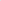 Я, _________________________________________________________________(фамилия, имя, отчество)даю согласие на участие в муниципальном этапе районного Конкурса «Воспитатель года-2023» и внесение сведений, как о кандидате на участие, указанных в информационной карте кандидата, представленной ________________________________________________________________________________
                                                    (наименование образовательной организации)внесение этих сведений в базу данных об участниках муниципального этапа районного Конкурса «Воспитатель года-2023» и использование их, за исключением разделов («Контакты», «Документы» и «Личные банковские реквизиты»), в некоммерческих целях для размещения в информационно-телекоммуникационной сети «Интернет», буклетах и периодических изданиях с возможностью редакторской обработки.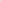  2023 года	 		________________________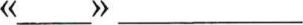 (подпись)Приложение 3 В Оргкомитет муниципального этапа  Конкурса «Воспитатель года-2023»СОГЛАСИЕ участника муниципального этапа районного Конкурса «Воспитатель года-2023»на обработку персональных данных(публикацию персональных данных, в том числе посредством 
информационно-телекоммуникационной сети «Интернет»)«___»    _______________ 2023 года,Я, ____________________________________________________________________________________
(фамилия, имя, отчество)Серия______________№________________________________________________________________(вид документа, удостоверяющего личность) выдан(кем и когда) проживающей (ая) по адресу_______________________________________________________________в соответствии с пунктом 4 статьи 9 Федерального закона от 27.07.2006 № 152-ФЗ «О персональных данных» даю согласие уполномоченной организации по проведению муниципального этапа районного Конкурса «Воспитатель года-2023» (далее — Конкурс) на автоматизированную, а также без использования средств автоматизации обработку моих персональных данных, а именно:Совершение действий, предусмотренных пунктом З статьи З Федерального закона от 27.07.2006 № 152-ФЗ «О персональных данных», в отношении следующих персональных данных:фамилия, имя, отчество;пол, возраст;дата и место рождения;паспортные данные;семейное положение;адрес регистрации по месту жительства и адрес фактического проживания;номер телефона (домашний, мобильный);данные документов об образовании, квалификации, профессиональной подготовке, сведения о повышении квалификации;профессия и любая иная информация, относящаяся к моей личности; - фото- и видеоизображение.Размещение в общедоступных источниках, в том числе в информационно-телекоммуникационной сети «Интернет» следующих персональных данных:фамилия, имя, отчество;пол, возраст;дата и место рождения;семейное положение;данные документов об образовании, квалификации, профессиональной подготовке, сведения о повышении квалификации;профессия и любая иная информация, относящаяся к моей личности; фото- и видеоизображение.Обработка и передача третьим лицам персональных данных осуществляется в целях:организации и проведения Конкурса;обеспечения моего участия в Конкурсе;формирования статистических и аналитических отчетов по результатам Конкурса, подготовки информационных материалов; создания базы данных участников Конкурса, размещения информации об участникахКонкурса в информационно-телекоммуникационной сети «Интернет»;обеспечения соблюдения законов и иных нормативных правовых актов Российской Федерации.Настоящим я признаю и подтверждаю, что в случае необходимости предоставления персональных данных для достижения указанных выше целей третьим лицам, а равно как при привлечении третьих лиц к оказанию услуг в моих интересах уполномоченная организация вправе в необходимом объеме раскрывать для совершения вышеуказанных действий информацию обо мне лично (включая мои персональные данные) таким третьим лицам.Настоящее согласие вступает в силу со дня его подписания и действует в течение неопределенного срока. Согласие может быть отозвано мною в любое время на основании моего письменного заявления.	(дата)	(подпись)	(расшифровка подписи)Приложение 4Информационная карта участникамуниципального этапа районного Конкурса «Воспитатель года-2023»Приложение 5Конкурсные материалы первого (заочного) тура КонкурсаИнтернет-ресурс участника КонкурсаФормат: страница участника заключительного этапа Конкурса на интернет-сайте образовательной организации, реализующей образовательные программы дошкольного образования, включающая методические и (или) иные авторские разработки, фото- и видеоматериалы, отражающие опыт работы конкурсанта.Адрес Интернет-ресурса вносится в информационную карту участника (приложение № 4). Прописывается только один интернет-адрес. Интернет-адрес должен быть активным при открытии при входе через любой браузер (Internet Explorer, Mozilla Firefox, Google Chrome, Opera).Методическая разработка образовательной деятельности с детьми по теме, выбранной участником Конкурса. Формат: скан-копия конспекта образовательной деятельности с детьми с использованием иллюстративных материалов (таблицы, графики, диаграммы и т.п.).Оригинал методической разработки должен быть набран в текстовом редакторе Word. Шрифт – Times New Roman, кегль 14, одинарный межстрочный интервал, выравнивание по ширине листа. Объем работы не должен превышать 7 страниц формата А4 (без учета титульного листа).Визитная карточка (видеопредставление)Видеоролик, жанр которого (интервью, репортаж, видеоклип, мультфильм и т.п.) определяется участником, представляющий педагогического работника и рассказывающий о его учебной, воспитательной и общественной деятельности, достижениях и увлечениях.Формат: видеоролик продолжительностью не более 3-х минут, с возможностью воспроизведения на современных цифровых устройствах: AVI, MPEG, MKV, WMV, FLV, FullHD и др.; качество не ниже 360 px.Видеоролик должен быть оформлен информационной заставкой с указанием имени участника, региона и образовательной организации, которую он представляет.Приложение № 6к  ПоложениюСостав жюри муниципального этапа конкурса «Воспитатель года - 2023»	Председатель :Ташев А.С.,начальник отдела образованияЧлены жюри:1.Кустаубаева Эльвира Валитхановна ,руководитель МБДОУ «Детский сад №4»Березка».2.Купенова Татьяна Иманмуратовна, зам. по дошкольному образованию МКОУ «Козловская СОШ».3.Чепова Гульнара Жамалиденовна, воспитатель МКОУ «Сизобугорская СОШ им. поэта М.Утежанова».Секретарь :Сармекова Жанаргуль Худайбергеновна, зам. по дошкольному образованию МКОУ «Сизобугорская СОШ им.поэта М.Утежанова».Приложение № 7к ПоложениюГрафик  мероприятийВерно:от 28.02.2023 г.N 153(фотопортрет 4х6 см)(фамилия)(имя, отчество)1. Общие сведения1. Общие сведения1. Общие сведенияМуниципальное образование, населенный пунктМуниципальное образование, населенный пунктДата рождения (день, месяц, год)Дата рождения (день, месяц, год)Место рожденияМесто рождения2. Работа2. Работа2. РаботаОбщий трудовой стаж (полных лет на момент заполнения)Общий трудовой стаж (полных лет на момент заполнения)Общий педагогический стаж (полных лет на момент заполнения)Общий педагогический стаж (полных лет на момент заполнения)Дата установления квалификационной категории (если она имеется), какой именно категорииДата установления квалификационной категории (если она имеется), какой именно категорииПочетные звания и награды (наименования и даты получения)Почетные звания и награды (наименования и даты получения)Послужной список (места и сроки работы за последние 5 лет)Послужной список (места и сроки работы за последние 5 лет)В каких возрастных группах в настоящее время работаетеВ каких возрастных группах в настоящее время работаетеЧленство в Профсоюзе (наименование, дата вступления)Членство в Профсоюзе (наименование, дата вступления)Участие в работе методического объединенияУчастие в работе методического объединенияРабочий адрес с индексомРабочий адрес с индексомРабочий телефон/ факсРабочий телефон/ факс3. Образование3. Образование3. ОбразованиеНазвание и год окончания организации профессионального образованияНазвание и год окончания организации профессионального образованияСпециальность, квалификация по дипломуСпециальность, квалификация по дипломуДополнительное профессиональное образование за последние три года (наименования дополнительных профессиональных программ, места и сроки их освоения)Дополнительное профессиональное образование за последние три года (наименования дополнительных профессиональных программ, места и сроки их освоения)Знание иностранных языков, уровень владенияЗнание иностранных языков, уровень владенияНаличие ученой степени, группа научных специальностейНаличие ученой степени, группа научных специальностейНазвание диссертационной работы (работ)Название диссертационной работы (работ)Основные публикации в т. ч. брошюры, книгиОсновные публикации в т. ч. брошюры, книгиАдрес сайта образовательной организации в сети «Интернет»Адрес сайта образовательной организации в сети «Интернет»4. Конкурсное испытание заочного тура «Интернет-портфолио»4. Конкурсное испытание заочного тура «Интернет-портфолио»4. Конкурсное испытание заочного тура «Интернет-портфолио»Адрес персонального Интернет-ресурса (обязательно с протоколом http:// или https://)Адрес персонального Интернет-ресурса (обязательно с протоколом http:// или https://)Ссылка на Интернет-ресурсСсылка на Интернет-ресурс5. Общественная деятельность5. Общественная деятельность5. Общественная деятельностьУчастие в общественных организациях (наименование, направление деятельности и дата вступления)Участие в общественных организациях (наименование, направление деятельности и дата вступления)Участие в деятельности управляющего совета образовательной организацииУчастие в деятельности управляющего совета образовательной организацииУчастие в разработке и реализации муниципальных, региональных, федеральных, международных программ и проектов (с указанием статуса участия)Участие в разработке и реализации муниципальных, региональных, федеральных, международных программ и проектов (с указанием статуса участия)6. Семья6. Семья6. СемьяСемейное положениеСемейное положениеДети (пол, имена и возраст)Дети (пол, имена и возраст)7. Досуг7. Досуг7. ДосугХоббиХоббиСпортивные увлеченияСпортивные увлеченияСценические талантыСценические таланты8. Контакты8. Контакты8. КонтактыМобильный телефонМобильный телефон9. Документы9. Документы9. ДокументыПаспорт (серия, номер, кем и когда выдан)Паспорт (серия, номер, кем и когда выдан)10. Профессиональные ценности10. Профессиональные ценности10. Профессиональные ценностиПедагогическое кредоПочему мне нравится работать в ДОО?Профессиональные и личностные ценности, наиболее Вам близкиеСведения об участнике конкурса, не раскрытые предыдущими разделами (не более 500 слов)Миссия воспитателя11. Подпись11. Подпись11. ПодписьПравильность сведений, представленных в информационной карте, подтверждаю:(подпись) (фамилия, имя, отчество участника)«____» _____________ 2023  годаПравильность сведений, представленных в информационной карте, подтверждаю:(подпись) (фамилия, имя, отчество участника)«____» _____________ 2023  годаПравильность сведений, представленных в информационной карте, подтверждаю:(подпись) (фамилия, имя, отчество участника)«____» _____________ 2023  годаКонкурсные мероприятияДата проведенияМесто проведенияСостав участниковI тур Ч.1 заочный  - Рассмотрение конкурсных материалов участников отборочного тураЧ.2.Визитная карточкаЧ.3. Интернет - портфолио 10.03.2022 Администрация (зал заседания)ЖюриI тур - очныйЧасть1. Конкурсное испытание «Моя педагогическая находка» . Часть 2. «Педагогическое мероприятие с детьми». 14.03.2023МБДОУ»Детский сад№4»Березка»Жюри, участникиII тур - очныйЧасть1. «Мастерская педагога». Часть 2. «Собеседование с членами жюри». 15.03-16.03.23Образовательные организацииЖюри, участники Третий этап -очный. «Педагогические дебаты». 17.03.2023МБДОУ»Детский сад№4»Березка»Жюри, участники, представители средств массовой информации.Подведение итогов20.03.2022Отдел образованияЖюри, участники